Can you finish the MULTIPLES of each number? 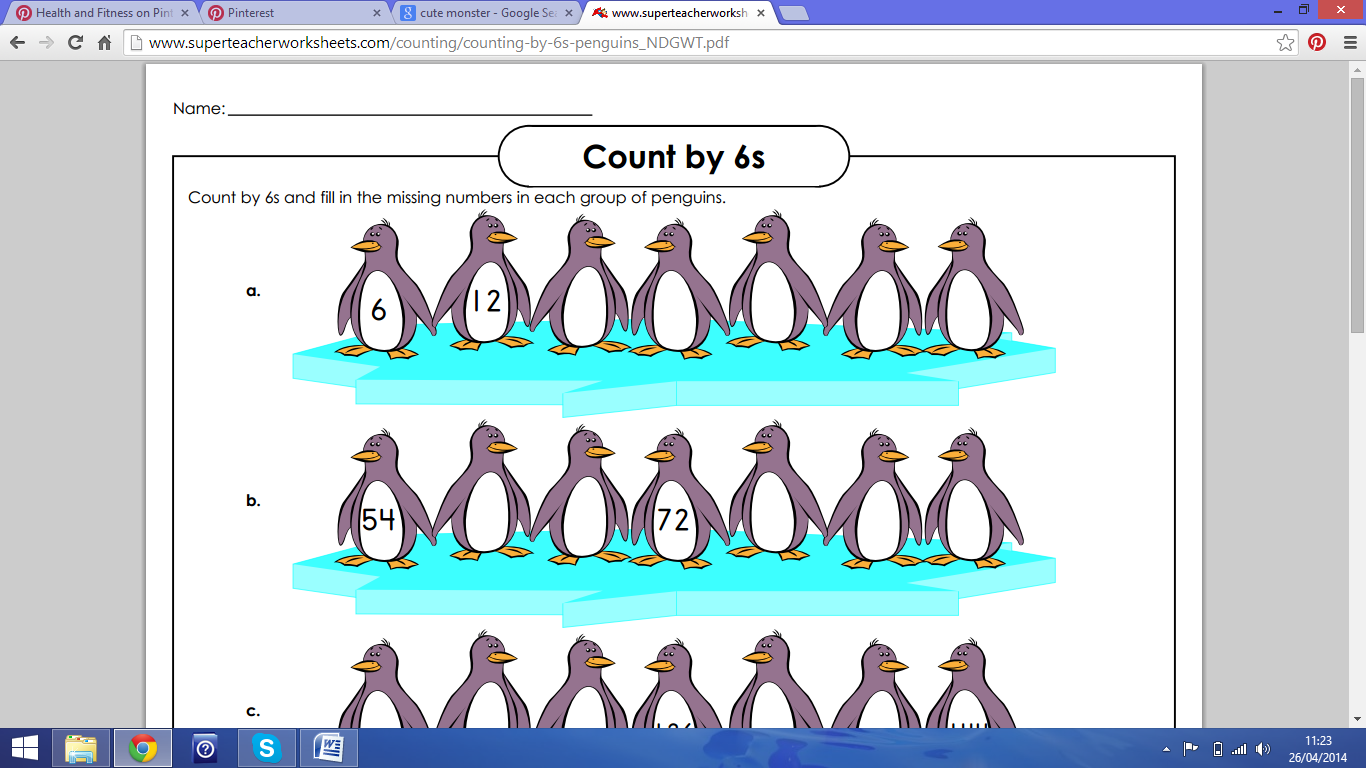 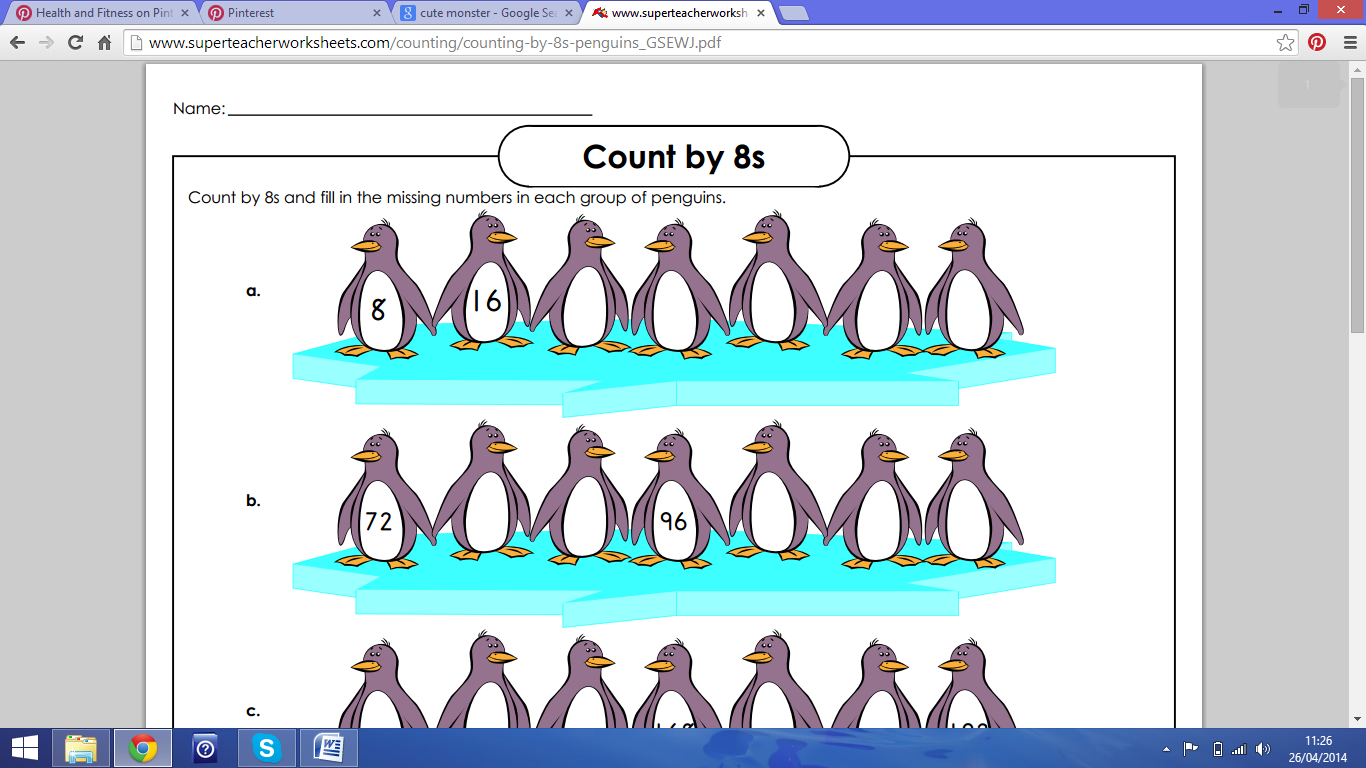 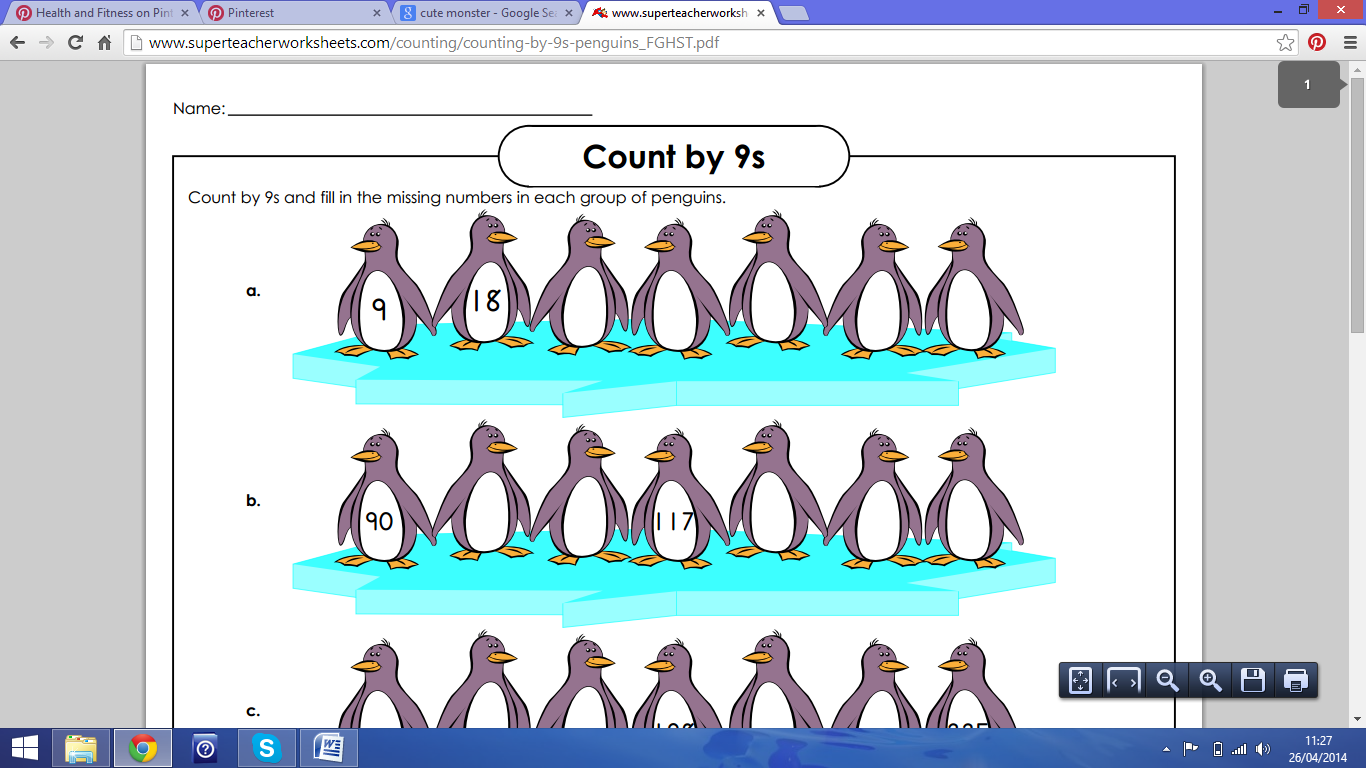 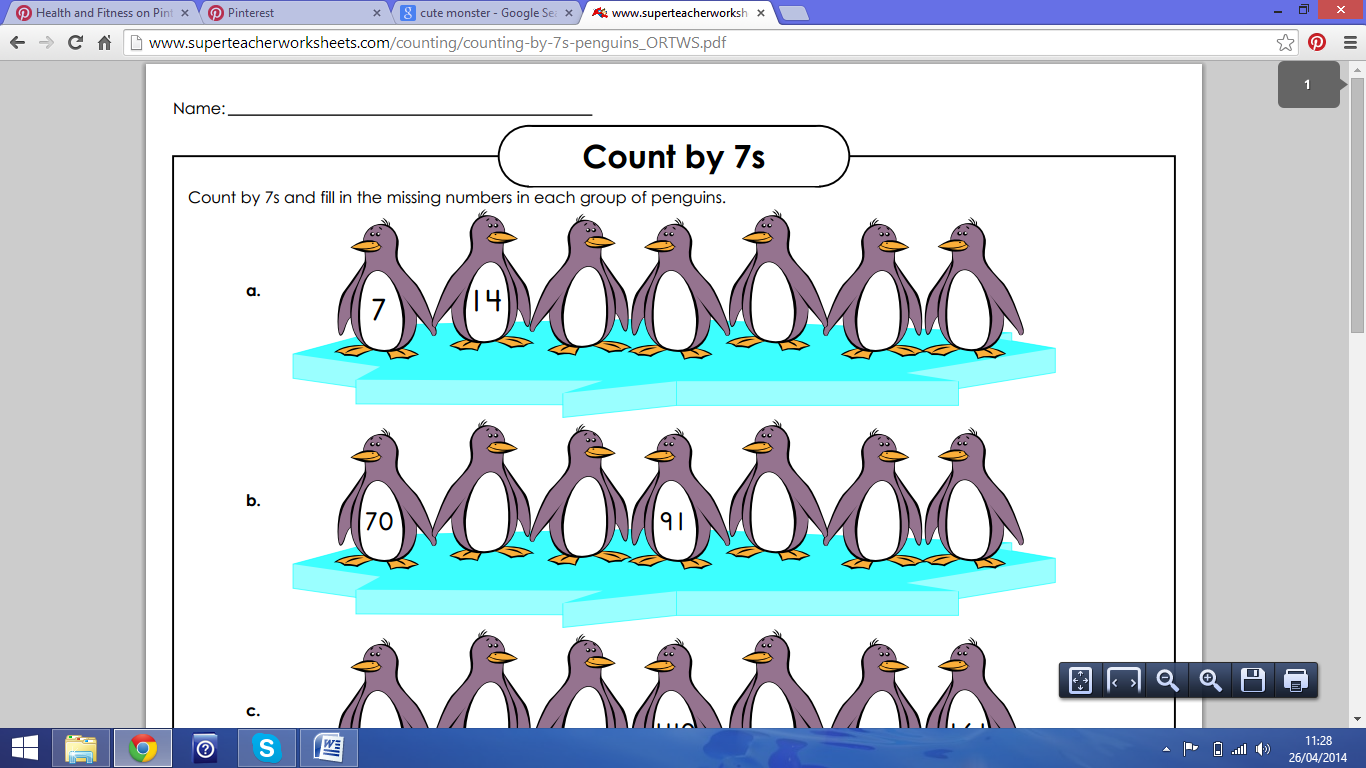 Can you finish the MULTIPLES of each number? 12, 24, ___ , ___ , ___ , ___11, 22, ___ , ___ , ___ , ___20, 40, ___ , ___ , ___ , ___21 , 42 , ___ , ___ , ___ , ___30, 60, , ___ , ___ , ___ , ___Can you find the LOWEST common multiple of each pair? 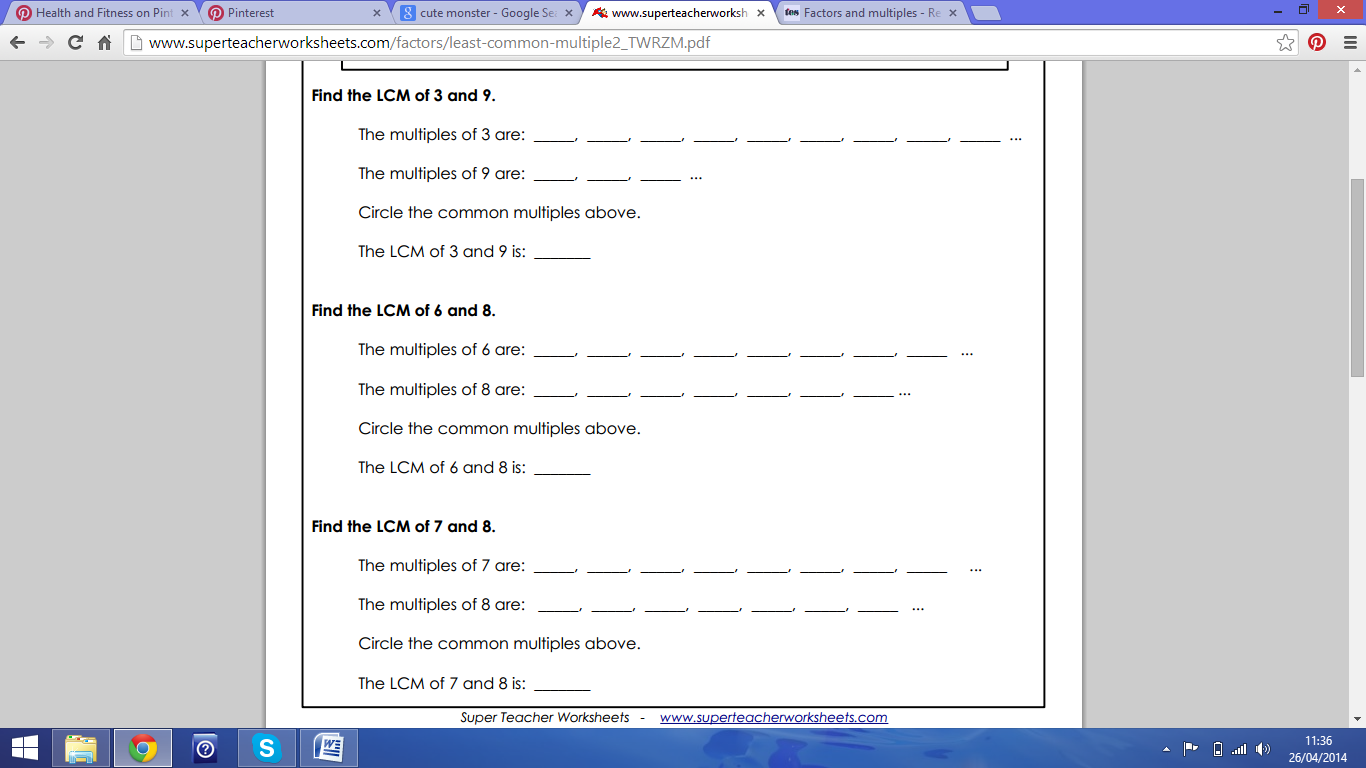 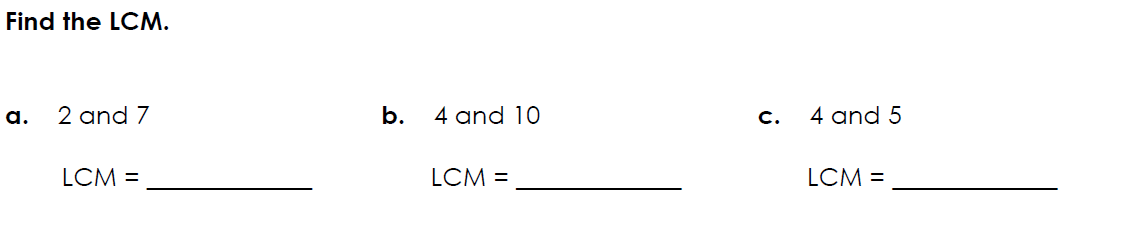 